SUBSECRETARÍA DE DESARROLLLO URBANO Y VIVIENDA DIRECCIÓN GENERAL DE DESARROLLO URBANO, SUELO Y VIVIENDADIRECCIÓN DE OPERACIÓN TERRITORIAL Ciudad de México, a 30 de abril de 2020Tarjeta Informativa DGDUS y V-DG-DOT-007/2020PARA:	Carina Arvizu MachadoSubsecretaria de Desarrollo Urbano y ViviendaDE: 	Anjanette Deyanira Zebadúa Soto	Directora de Operación TerritorialASUNTO: Tarjeta informativa de la conferencia de prensa del 29 de abril de 2020.El 29 de abril de 2020 se reunieron en la conferencia de prensa los Secretarios de Economía, Graciela Márquez Colín, y de Desarrollo Agrario, Territorial y Urbano, Román Meyer Falcón; así como el Director del IMSS, Zoé Robledo Aburto, la Tesorera de la Federación, Galia Borja Gómez y el Subdirector de Ordenamiento Territorial de la SEDATU, David Cervantes Peredo.  En su turno a la palabra, el Secretario Meyer Falcón presentó el Programa de Mejoramiento Urbano Emergente (50 mil acciones en 68 municipios, 25 mil millones de pesos) señalando:Que se trata de un programa de infraestructura pública que busca generar empleo y desarrollo económico a escala local, al tiempo que mejora la calidad de vida de la población a través de dotarlos de servicios públicos, vivienda, equipamiento urbano y regularización de la tenencia de la tierra. Enunció los criterios de selección de los municipios que se atenderán: a) Pobreza y marginación; b) carencia de equipamiento y servicios (luz eléctrica, agua entubada, drenaje, con piso de tierra, hacinamiento, algún déficit en materia de vivienda); 3) alto índice delictivo; 4) ubicados en el entorno inmediato a los proyectos prioritarios del Gobierno Federal (Tren Maya, Corredor Interoceánico del Istmo, Aeropuerto Internacional de Santa Lucía). Se fortalece la dinámica metropolitana, de los 68 municipios, 28 pertenecen a zonas metropolitanas.Enumeró cinco acciones básicas para implementar las 50 mil acciones.Plan de acciones urbanasCartera de ProyectosProyectos Urbano-ArquitectónicosLicitación públicaEjecución de la obraSeñaló que las 50 mil acciones se dividen en:20 acciones de vivienda nueva8,500 acciones de ampliación21,500 acciones de mejoramiento de las viviendas.Presentó los 68 municipios ubicados en 14 estados de la República Mexicana. Hay grupos de municipios porque en ocasiones se buscó atender municipios contiguos, por eso son más municipios que acciones.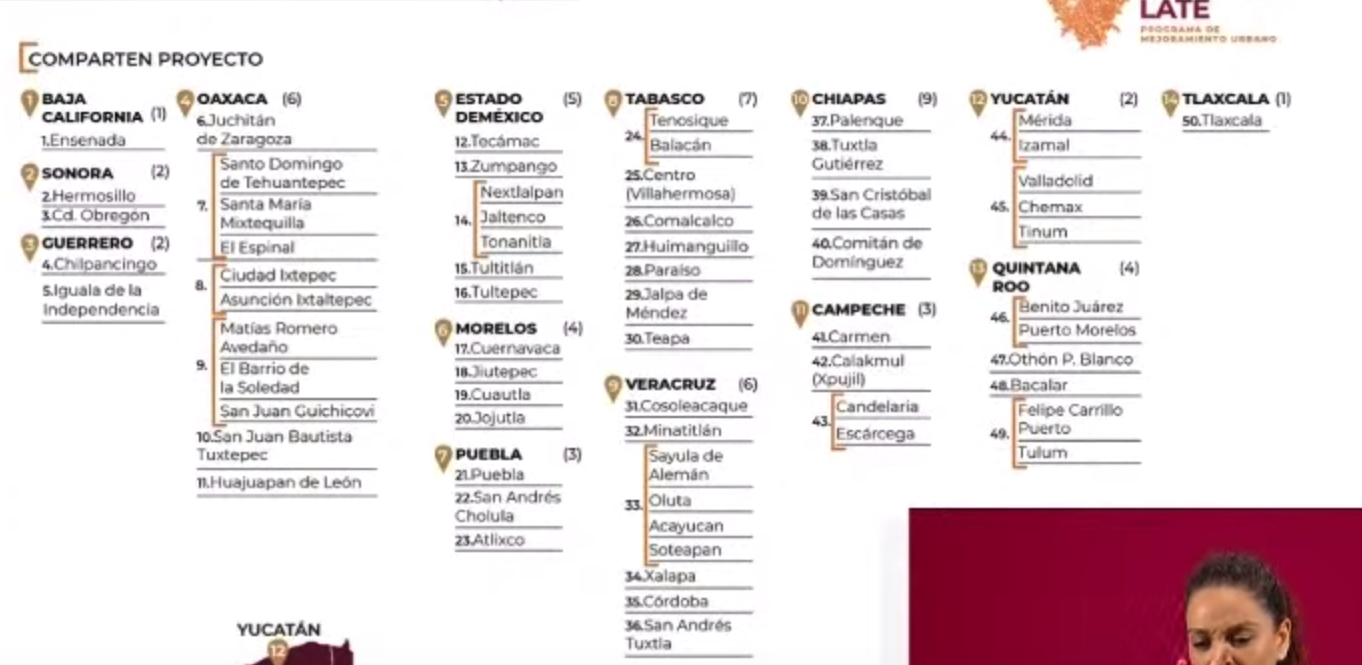 Manifestó que esstamos a un mes de que arranquen las obras de los programas 2020.Como conclusión en 2020 se atenderán 20 estados, 86 municipios y con las obras públicas se generarán 260 mil empleos directos, la población potencialmente beneficiada es de 20 millones de personas que pueden beneficiarse con equipamiento de espacios públicos, centros de salud, mercados, escuelas, polideportivos, clínicas de atención, etc., con lo cual se mejora la calidad de vida de las personas.En la sesión de preguntas y respuestas se les inquirió al Secretario Meyer sobre:La equidad de género en los proyectos de SEDATU, a lo cual respondió que los equipos técnicos diseñan los proyectos tomando en cuenta las necesidades de la población más vulnerable, como madres solteras, jefas de familia, gente de tercera edad. Incuso también se les toma en cuenta a las mujeres como emprendedoras.